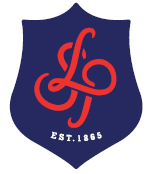 Pre-assessment content reviewPre-assessment skills reviewPost-assessment reviewRevision planning Subject: PhysicsYear: Y13Topic: 3.6.1 Simple Harmonic Motion (shm)What and Why “Examples of simple harmonic oscillators include the simple pendulum and a spring/mass system. How can damping be reduced in an oscillating system? Why did the Tacoma suspension bridge collapse? We use the idea of resonance to explain the cause of this. Why were dampers and masses added to the Millennium bridge to prevent it from vibrating uncontrollably? ”Key termsAccelerationAcceleration due to gravityAmplitudeAngular frequencyBarton’s pendulumDamped oscillationsDampingDisplacementEquilibriumForced vibrationsFree vibrationsFrequencyKinetic energyPendulumPeriodPhase differencePotential energyRadianResonanceResonant frequencySinusoidal waveSpring constantSpring/mass systemVelocitySpecification pointPre-readingApplication and Assessment (date)Home learning Extension – Cultural Capital and Reading3.6.1.2: I can define simple harmonic motion.I can describe the acceleration for a simple harmonic oscillator.I can determine the displacement and velocity for shm.I can represent displacement, velocity and acceleration graphically for a simple harmonic oscillator.To determine maximum velocity and acceleration.3.6.1.3: Determine the period for a simple pendulum and spring/mass system.To describe the variation of kinetic energy and potential energy for a simple harmonic oscillator.3.6.1.4: Explain the phenomenon of resonance and the effect of damped oscillationsUse the Oxford AQA A2 textbook p.16 to 31. Look at other textbooks in the library for alternative ideas, explanations and diagrams.YouTube Videos:(1) Simple Harmonic Motion: Hooke's Law(2) Tacoma Bridge(3) Time period of a pendulum depends on its length | Oscillation| PhysicsWebsites:https://isaacphysics.org/concepts/cp_shmhttps://www.s-cool.co.uk/a-level/physics/simple-harmonic-motion-and-damping/revise-it/damping-natural-frequency-and-resonancePracticals:(1) Required practical 7 (i):Determination of  using a simple pendulum(2) Required practical 7 (ii):Determination of the spring constant,  using a spring/mass system as a simple harmonic oscillator(3) Demonstrate various simple harmonic oscillatorsAssessment:Minitest on shm (4th week Jun)Multiple choice test on Further Mechanics (1st week Jul)(1) Error analysis form required practical and discuss the advantages of data logger for time and position measurements(2) Analyse data kinetic energy and potential energy for a simple harmonic oscillator Make notes on each topic and complete the exam style practice questions(1)  School visit: Millennium Bridge. Measurements to analyse data in the lab and relate to dampingReading:Catastrophe to Triumph:Bridges of the TacomaNarrows By Richard S HobbsI feel secure inI need to focus onMy action planI feel secure inI need to focus onMy action planWeaknesses in content knowledgeSkills I need to focus onMy action planRetest / review – teacher and student commentRetest / review – teacher and student commentRetest / review – teacher and student commentSpec pointNotes completeRevision materialsPast paper Qs Timed conditions